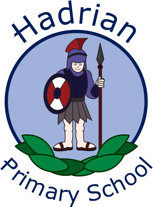 Hadrian Primary School Pupil Premium Strategy StatementSummary informationSummary informationSummary informationSummary informationSummary informationSummary informationSchoolHadrian Primary SchoolHadrian Primary SchoolHadrian Primary SchoolHadrian Primary SchoolHadrian Primary SchoolAcademic Year2016/17Total PP budget£70,000Date of most recent PP Reviewn/aTotal number of pupils247Number of pupils eligible for PP63Date for next internal review of this strategyJan 2017Current attainment Current attainment Current attainment Pupils eligible for PP (your school)Pupils not eligible for PP (national average) % achieving or exceeding national expected standard in reading, writing and maths 71%75%% making at least 2 levels of progress in reading 87%92%% making at least 2 levels of progress in writing 91%95%% making at least 2 levels of progress in maths 85%91%Barriers to future attainment (for pupils eligible for PP, including high ability)Barriers to future attainment (for pupils eligible for PP, including high ability)Barriers to future attainment (for pupils eligible for PP, including high ability)Barriers to future attainment (for pupils eligible for PP, including high ability)Barriers to future attainment (for pupils eligible for PP, including high ability) In-school barriers (issues to be addressed in school, such as poor oral language skills) In-school barriers (issues to be addressed in school, such as poor oral language skills) In-school barriers (issues to be addressed in school, such as poor oral language skills) In-school barriers (issues to be addressed in school, such as poor oral language skills) In-school barriers (issues to be addressed in school, such as poor oral language skills)Oral language skills in Reception are lower for pupils eligible for PP than for other pupils. This slows reading progress in subsequent years.Oral language skills in Reception are lower for pupils eligible for PP than for other pupils. This slows reading progress in subsequent years.Oral language skills in Reception are lower for pupils eligible for PP than for other pupils. This slows reading progress in subsequent years.High ability pupils who are eligible for PP are making less progress than other high ability pupils across Key Stage 1. This prevents sustained high achievement in Key Stage 2.High ability pupils who are eligible for PP are making less progress than other high ability pupils across Key Stage 1. This prevents sustained high achievement in Key Stage 2.High ability pupils who are eligible for PP are making less progress than other high ability pupils across Key Stage 1. This prevents sustained high achievement in Key Stage 2.C.C.Behaviour issues for a small group of Year 6 pupils (mostly eligible for PP) are having detrimental effect on their academic progress and that of their peers.Behaviour issues for a small group of Year 6 pupils (mostly eligible for PP) are having detrimental effect on their academic progress and that of their peers.Behaviour issues for a small group of Year 6 pupils (mostly eligible for PP) are having detrimental effect on their academic progress and that of their peers.External barriers (issues which also require action outside school, such as low attendance rates)External barriers (issues which also require action outside school, such as low attendance rates)External barriers (issues which also require action outside school, such as low attendance rates)External barriers (issues which also require action outside school, such as low attendance rates)External barriers (issues which also require action outside school, such as low attendance rates)D. D. Attendance rates for pupils eligible for PP are 82% (below the target for all children of 96%). This reduces their school hours and causes them to fall behind on average.Attendance rates for pupils eligible for PP are 82% (below the target for all children of 96%). This reduces their school hours and causes them to fall behind on average.Attendance rates for pupils eligible for PP are 82% (below the target for all children of 96%). This reduces their school hours and causes them to fall behind on average.Desired outcomes Desired outcomes Desired outcomes Desired outcomes Desired outcomes and how they will be measuredDesired outcomes and how they will be measuredSuccess criteria Improve oral language skills for pupils eligible for PP in Reception class.Improve oral language skills for pupils eligible for PP in Reception class.Pupils eligible for PP in Reception class make rapid progress by the end of the year so that all pupils eligible for PP meet age related expectations.Higher rates of progress across KS2 for high attaining pupils eligible for PP.Higher rates of progress across KS2 for high attaining pupils eligible for PP.Pupils eligible for PP identified as high ability make as much progress as ‘other’ pupils identified as high ability, across Key Stage 2 in maths, reading and writing. Measured in Y4, 5 and 6 by teacher assessments and successful moderation practices established across the multi-academy trust (MAT).Behavioural issues of Year 6 pupils addressed.Behavioural issues of Year 6 pupils addressed.Fewer behaviour incidents recorded for these pupils on the school system (without changing recording practices or standards). Increased attendance rates for pupils eligible for PP.Increased attendance rates for pupils eligible for PP.Reduce the number of persistent absentees among pupils eligible for PP to 10% or below.  Overall PP attendance improves from 82% to 96% in line with ’other’ pupils.Planned expenditure Planned expenditure Planned expenditure Planned expenditure Planned expenditure Planned expenditure Academic year2016/172016/172016/172016/172016/17The three headings below enable schools to demonstrate how they are using the pupil premium to improve classroom pedagogy, provide targeted support and support whole school strategies. The three headings below enable schools to demonstrate how they are using the pupil premium to improve classroom pedagogy, provide targeted support and support whole school strategies. The three headings below enable schools to demonstrate how they are using the pupil premium to improve classroom pedagogy, provide targeted support and support whole school strategies. The three headings below enable schools to demonstrate how they are using the pupil premium to improve classroom pedagogy, provide targeted support and support whole school strategies. The three headings below enable schools to demonstrate how they are using the pupil premium to improve classroom pedagogy, provide targeted support and support whole school strategies. The three headings below enable schools to demonstrate how they are using the pupil premium to improve classroom pedagogy, provide targeted support and support whole school strategies. Quality of teaching for allQuality of teaching for allQuality of teaching for allQuality of teaching for allQuality of teaching for allQuality of teaching for allDesired outcomeChosen action / approachWhat is the evidence and rationale for this choice?How will you ensure it is implemented well?Staff leadWhen will you review implementation?A. Improved oral language skills in ReceptionB. Improved progress for high attaining pupilsStaff training on high quality feedback.Staff training on developing oracy for the high attaining pupils in EYFS and reception Y1 from EYFS/Reception SLE.We want to invest some of the PP in longer term change which will help all pupils. Many different evidence sources, e.g. EEF Toolkit suggest high quality feedback is an effective way to improve attainment, and it is suitable as an approach that we can embed across the school.Course selected using evidence of effectiveness. Use INSET days to deliver training.  Peer observation of attendees’ classes after the course, to embed learning (no assessment).   Lessons from training embedded in school feedback policy.Deputy HeadJan 2017B. Improved progress for  high attaining pupilsCPD on providing stretch for high attaining pupils.High ability pupils eligible for PP are making less progress than other higher attaining pupils across Key Stage 2 in writing. We want to ensure that PP pupils can achieve high attainment as well as simply ‘meeting expected standards’. We want to train a small number of relevant teachers in practices to provide stretch and encouragement for these pupils.   Course selected using evidence of effectiveness. Use INSET days to deliver training.  Peer observation of attendees’ classes after the course, to embed learning (no assessment).   English leadJan 2017Total budgeted costTotal budgeted costTotal budgeted costTotal budgeted costTotal budgeted cost£15,000Targeted supportTargeted supportTargeted supportTargeted supportTargeted supportTargeted supportDesired outcomeChosen action/approachWhat is the evidence and rationale for this choice?How will you ensure it is implemented well?Staff leadWhen will you review implementation?A. Improved oral language skills in receptionB. Improved progress for high attaining pupils121 and small group provision of Nuffield Early Language Intervention for children in Reception.   Some of the students need targeted support to catch up. This is a programme which has been independently evaluated and shown to be effective in other schools. Organise timetable to ensure staff delivering provision have sufficient preparation and delivery time. Consult local school which has used the programme to identify any potential barriers to good implementation.Reception class teachersJun 2017  B. Improved progress for high attaining pupilsWeekly small group sessions in maths for high-attaining pupils with experienced teacher, in addition to standard lessons.  We want to provide extra support to maintain high attainment. Small group interventions with highly qualified staff have been shown to be effective, as discussed in reliable evidence sources such as Visible Learning by John Hattie and the EEF Toolkit. We want to combine this additional provision with some ‘aspiration’ interventions such as talks from successful former pupils.Extra teaching time and preparation time paid for out of PP budget, not sought on a voluntary basis.Impact overseen by maths co-ordinator.Teaching assistant (TA) CPD for TAs supporting the sessions. Engage with parents and pupils before intervention begins to address any concerns or questions about the additional sessions.Pupil Premium CoordinatorMar 2017Total budgeted costTotal budgeted costTotal budgeted costTotal budgeted costTotal budgeted cost£25,000Other approachesOther approachesOther approachesOther approachesOther approachesOther approachesDesired outcomeChosen action/approachWhat is the evidence and rationale for this choice?How will you ensure it is implemented well?Staff leadWhen will you review implementation?D. Increased attendance rates   Part time support worker employed to monitor pupils and follow up quickly on absences. First day response provision.  We can’t improve attainment for children if they aren’t actually attending school. NfER briefing for school leaders identifies addressing attendance as a key step.Thorough briefing of support worker about existing absence issues. PP coordinator, support worker, head etc. will collaborate to ensure new provision and standard school processes work smoothly together. Pupil Premium CoordinatorJan 2017C. Problem behaviour in Year 6 addressedIdentify a targeted behaviour intervention for identified students.Use support worker to engage with parents before intervention begins. Develop restorative approaches and focus on positive behaviours.The EEF Toolkit suggests that targeted interventions matched to specific students with particular needs or behavioural issues can be effective, especially for older pupils.Ensure identification of target pupils is fair, transparent and properly recorded.Monitor behaviour but also monitor whether improvements in behaviour translate into improved attainment. Observation by relevant staff of the Y6 nurture group at a neighbouring primary, which has been judged to have a positive impact on pupil behaviours and also the Forest school, reported on as an National Professional Qualification for Middle Leadership project in the MAT for developing positive behaviours.Year 6 teachersJun 2017Total budgeted costTotal budgeted costTotal budgeted costTotal budgeted costTotal budgeted cost£30,000Review of expenditure Review of expenditure Review of expenditure Review of expenditure Review of expenditure Previous Academic YearPrevious Academic YearQuality of teaching for allQuality of teaching for allQuality of teaching for allQuality of teaching for allQuality of teaching for allDesired outcomeChosen action/approachEstimated impact: Did you meet the success criteria? Include impact on pupils not eligible for PP, if appropriate.Lessons learned (and whether you will continue with this approach)CostImprove attainment cross-circularStaff sent on external ‘growth mind-set’ course Mixed: training has informed approach to building aspiration in school. We measured the impact on attainment for all children, not just PP eligible.Success criteria: not fully met. Approach shows promise as evident from staff developing questioning technique as seen in lesson observation – best practice shared in briefings.But Progress 8 data shows that PP students did not make expected progress.Staff were positive about the training and believe it has affected attitudes of students. We will not repeat the training, but continue implementing the approach and monitoring pupil response.  £420 per teacher for 15 teachers. Plus staff cover for training days. £10,050Targeted supportTargeted supportTargeted supportTargeted supportTargeted supportDesired outcomeChosen action/approachEstimated impact: Did you meet the success criteria? Include impact on pupils not eligible for PP, if appropriate.Lessons learned (and whether you will continue with this approach)CostImproved Year 6 literacy resultsOne to one tuition delivered by qualified teacher using planned programme.High: observed increased progress amongst participating children compared to peers, as measured using scores on the Progress in English test. Success criteria: met. This seemed to be most effective when the focus area was determined by the class teacher based on their observations of the pupil. We will continue next year. £1550 per pupil for 13 pupils. £20,150.Other approachesOther approachesOther approachesOther approachesOther approachesDesired outcomeChosen action/approachEstimated impact: Did you meet the success criteria? Include impact on pupils not eligible for PP, if appropriate.Lessons learned (and whether you will continue with this approach)CostMaintain progress for high ability pupils over summer.Summer school programme for high ability PP pupils.Medium-low: positive impact for students who attended but many did not. Success criteria: not met.Next year we will try to provide more intensive after-school support instead, with parental engagement to encourage attendance.£1260 per pupil for 21 pupils. £26,460.Additional detailN/A 